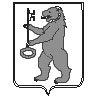 БАЛАХТОНСКИЙ СЕЛЬСКИЙ СОВЕТ ДЕПУТАТОВКОЗУЛЬСКОГО РАЙОНАКРАСНОЯРСКОГО КРАЯРЕШЕНИЕ 30.05.2019                                    с. Балахтон                                          № 33-164рОб исполнении бюджета муниципального образования Балахтонский сельсовет за  2018 годВ соответствии с Бюджетным кодексом РФ, Федеральным  законом от 6 октября 2003г. № 131-ФЗ « Об общих принципах организации местного самоуправления в Российской Федерации», ст. 25  Устава  Балахтонского сельсовета, Балахтонский сельский Совет депутатов РЕШИЛ:         	Статья 1                 	1. Утвердить отчет об исполнении бюджета за  2018 год, в том числе:     	- исполнение бюджета сельсовета по доходам в сумме 8 795 336,74  рублей и расходам в сумме 8 810 857,48 рублей;     	- исполнение бюджета с профицитом в сумме 15 220,7 рублей;    	- исполнение по источникам внутреннего финансирования дефицита бюджета за 2018 год в сумме 15 220,7 рублей.   	 2. Утвердить отчет об исполнении бюджета за 2018 год со следующими показателями:    	- доходов бюджета по кодам классификации доходов согласно приложению 2 к настоящему решению;    	- расходов бюджета по ведомственной структуре расходов согласно приложению 3 к настоящему решению;   	-  расходов бюджета  по разделам, подразделам классификации расходов бюджета по ведомственной структуре расходов согласно приложению 4 к настоящему решению;  	- источников финансирования дефицита бюджета по кодам классификации источников финансирования дефицита бюджета согласно приложению 1 к настоящему решению.	 Статья 2        	Настоящее Решение вступает  в силу в день, следующий за днем его официального опубликования в местном периодическом издании «Балахтонские вести».Председатель Совета депутатов                                                       Е. А. ГардтГлава сельсовета                                                                                 В. А. МецгерПРИЛОЖЕНИЕ № 1к Решению Балахтонского сельского Совета депутатовот 30.05. 2019 № 33-164рИсточники внутреннего финансирования дефицита бюджета муниципального образования Балахтонский сельсоветПРИЛОЖЕНИЕ № 2к Решению Балахтонского сельского Совета депутатовот 30.05. 2019 № 33-164р Доходы бюджета муниципального образования Балахтонский сельсовет за 2018 годПРИЛОЖЕНИЕ № 3к Решению Балахтонского сельского Совета депутатовот 30.05. 2019 № 33-164рВедомственная структура расходов бюджета на 2018 годПРИЛОЖЕНИЕ № 4к Решению Балахтонского сельского Совета депутатовот 30.05. 2019 № 33-164рРаспределение бюджетных ассигнований по целевым статьям, группам и подгруппам расходов, разделам, подразделам классификации расходов бюджета сельсовета на 2018 год(тыс. рублей)(тыс. рублей)№ строкиКодНаименование кода поступлений в бюджет, группы, подгруппы, статьи, подстатьи, элемента, подвида, аналитической группы вида источников финансирования дефицитов бюджетовУтвержденоИсполненоИсполненоИсполненоИсполненоИсполнено№ строкиКодНаименование кода поступлений в бюджет, группы, подгруппы, статьи, подстатьи, элемента, подвида, аналитической группы вида источников финансирования дефицитов бюджетовУтвержденоИтогоИтого%%1231005 0105 00 00 00 0000 000Изменение остатков средств на счетах по учету средств бюджета на 01.01.201844 561,70-44 561,70-44 561,70100,0100,02005 01 05 02 01 10 0000 510Увеличение прочих остатков денежных средств бюджетов сельских поселений-10 378 630,75-8 795 336,74-8 795 336,7484,784,7005 01 05 02 01 10 0000 610Уменьшение прочих остатков денежных средств бюджетов сельских поселений10 423 192,418 810 857,488 810 857,4884,584,5Всего дефицит (+) / профицит (-)Всего дефицит (+) / профицит (-)Всего дефицит (+) / профицит (-)-29 040,96-29 040,96( рублей)№ строкиКод классификации доходов бюджетаКод классификации доходов бюджетаКод классификации доходов бюджетаКод классификации доходов бюджетаКод классификации доходов бюджетаКод классификации доходов бюджетаКод классификации доходов бюджетаКод классификации доходов бюджетаКод классификации доходов бюджетаКод классификации доходов бюджетаКод классификации доходов бюджетаКод классификации доходов бюджетаНаименование кода классификации доходов бюджетаНаименование кода классификации доходов бюджетаНаименование кода классификации доходов бюджетаДоходы бюджета 2018 годДоходы бюджета 2019 годДоходы бюджета 2020 год№ строкикод группыкод подгруппыкод подгруппыкод статьикод статьикод подстатьикод элементакод элементакод группы подвидакод группы подвидакод аналитической группы подвидакод аналитической группы подвидаНаименование кода классификации доходов бюджетаНаименование кода классификации доходов бюджетаНаименование кода классификации доходов бюджетаДоходы бюджета 2018 годДоходы бюджета 2019 годДоходы бюджета 2020 год1223345566778881011121100000000000000000000000000000НАЛОГОВЫЕ И НЕНАЛОГОВЫЕ ДОХОДЫНАЛОГОВЫЕ И НЕНАЛОГОВЫЕ ДОХОДЫНАЛОГОВЫЕ И НЕНАЛОГОВЫЕ ДОХОДЫ565 735,50589 480,00620 400,002101010202000010100000000110110НАЛОГ НА ДОХОДЫ ФИЗИЧЕСКИХ ЛИЦНАЛОГ НА ДОХОДЫ ФИЗИЧЕСКИХ ЛИЦНАЛОГ НА ДОХОДЫ ФИЗИЧЕСКИХ ЛИЦ76 795,0980 280,0084 300,003101010202010010100000000110110Налог на доходы физических лиц с доходов, источником которых является налоговый агент, за исключением доходов, в отношении которых исчисление и уплата налога осуществляются в соответствии со ст. 227, 227.1 и 228 НК РФНалог на доходы физических лиц с доходов, источником которых является налоговый агент, за исключением доходов, в отношении которых исчисление и уплата налога осуществляются в соответствии со ст. 227, 227.1 и 228 НК РФНалог на доходы физических лиц с доходов, источником которых является налоговый агент, за исключением доходов, в отношении которых исчисление и уплата налога осуществляются в соответствии со ст. 227, 227.1 и 228 НК РФ73 049,4480 280,0084 300,003101010202020010100000000110110Налог на доходы физических лиц с доходов, источником которых является налоговый агент, за исключением доходов, в отношении которых исчисление и уплата налога осуществляются в соответствии со ст. 227, 227.1 и 228 НК РФНалог на доходы физических лиц с доходов, источником которых является налоговый агент, за исключением доходов, в отношении которых исчисление и уплата налога осуществляются в соответствии со ст. 227, 227.1 и 228 НК РФНалог на доходы физических лиц с доходов, источником которых является налоговый агент, за исключением доходов, в отношении которых исчисление и уплата налога осуществляются в соответствии со ст. 227, 227.1 и 228 НК РФ10,000,000,003101010202030010100000000110110Налог на доходы физических лиц с доходов, источником которых является налоговый агент, за исключением доходов, в отношении которых исчисление и уплата налога осуществляются в соответствии со ст. 227, 227.1 и 228 НК РФНалог на доходы физических лиц с доходов, источником которых является налоговый агент, за исключением доходов, в отношении которых исчисление и уплата налога осуществляются в соответствии со ст. 227, 227.1 и 228 НК РФНалог на доходы физических лиц с доходов, источником которых является налоговый агент, за исключением доходов, в отношении которых исчисление и уплата налога осуществляются в соответствии со ст. 227, 227.1 и 228 НК РФ3 735,650,000,004103030000000000000000000000000НАЛОГИ НА ТОВАРЫ (РАБОТЫ, УСЛУГИ), РЕАЛИЗУЕМЫЕ НА ТЕРРИТОРИИ РФНАЛОГИ НА ТОВАРЫ (РАБОТЫ, УСЛУГИ), РЕАЛИЗУЕМЫЕ НА ТЕРРИТОРИИ РФНАЛОГИ НА ТОВАРЫ (РАБОТЫ, УСЛУГИ), РЕАЛИЗУЕМЫЕ НА ТЕРРИТОРИИ РФ115 936,22126 900,00144 400,005103030202230010100000000110110Доходы от уплаты акцизов на дизельное топливо, подлежащие распределению между бюджетами субъектов РФ и местными бюджетами с учетом установленных дифференцированных нормативов отчислений в местные бюджетыДоходы от уплаты акцизов на дизельное топливо, подлежащие распределению между бюджетами субъектов РФ и местными бюджетами с учетом установленных дифференцированных нормативов отчислений в местные бюджетыДоходы от уплаты акцизов на дизельное топливо, подлежащие распределению между бюджетами субъектов РФ и местными бюджетами с учетом установленных дифференцированных нормативов отчислений в местные бюджеты51 657,1746 000,0052 200,006103030202240010100000000110110Доходы от уплаты акцизов на моторные масла для дизельных и (или) карбюраторных (инжекторных) двигателей, подлежащие распределению между бюджетами субъектов РФ и местными бюджетами с учетом установленных дифференцированных нормативов отчислений в местные бюджетыДоходы от уплаты акцизов на моторные масла для дизельных и (или) карбюраторных (инжекторных) двигателей, подлежащие распределению между бюджетами субъектов РФ и местными бюджетами с учетом установленных дифференцированных нормативов отчислений в местные бюджетыДоходы от уплаты акцизов на моторные масла для дизельных и (или) карбюраторных (инжекторных) двигателей, подлежащие распределению между бюджетами субъектов РФ и местными бюджетами с учетом установленных дифференцированных нормативов отчислений в местные бюджеты497,50300,00400,007103030202250010100000000110110Доходы от уплаты акцизов на автомобильный бензин, подлежащие распределению между бюджетами субъектов РФ и местными бюджетами с учетом установленных дифференцированных нормативов отчислений в местные бюджетыДоходы от уплаты акцизов на автомобильный бензин, подлежащие распределению между бюджетами субъектов РФ и местными бюджетами с учетом установленных дифференцированных нормативов отчислений в местные бюджетыДоходы от уплаты акцизов на автомобильный бензин, подлежащие распределению между бюджетами субъектов РФ и местными бюджетами с учетом установленных дифференцированных нормативов отчислений в местные бюджеты75 355,7089 200,00101 300,008103030202260010100000000110110Доходы от уплаты акцизов на прямогонный бензин, подлежащие распределению между бюджетами субъектов Российской Федерации и местными бюджетами с учетом установленных дифференцированных нормативов отчислений в местные бюджетыДоходы от уплаты акцизов на прямогонный бензин, подлежащие распределению между бюджетами субъектов Российской Федерации и местными бюджетами с учетом установленных дифференцированных нормативов отчислений в местные бюджетыДоходы от уплаты акцизов на прямогонный бензин, подлежащие распределению между бюджетами субъектов Российской Федерации и местными бюджетами с учетом установленных дифференцированных нормативов отчислений в местные бюджеты-11 574,15-8 600,00-9 500,007105050000000000000000000000000НАЛОГИ НА СОВОКУПНЫЙ ДОХОДНАЛОГИ НА СОВОКУПНЫЙ ДОХОДНАЛОГИ НА СОВОКУПНЫЙ ДОХОД53 193,4555 300,0057 700,008105050303010010100000000110110Единый сельскохозяйственный налогЕдиный сельскохозяйственный налогЕдиный сельскохозяйственный налог53 193,4555 300,0057 700,008106060000000000000000000000000НАЛОГ НА ИМУЩЕСТВО ФИЗИЧЕСКИХ ЛИЦНАЛОГ НА ИМУЩЕСТВО ФИЗИЧЕСКИХ ЛИЦНАЛОГ НА ИМУЩЕСТВО ФИЗИЧЕСКИХ ЛИЦ74 666,2680 000,0085 000,008106060101030101000000000110110Налог на имущество физических лиц, взимаемый по ставкам, применяемым к объектам налогообложения, расположенным в границах поселенийНалог на имущество физических лиц, взимаемый по ставкам, применяемым к объектам налогообложения, расположенным в границах поселенийНалог на имущество физических лиц, взимаемый по ставкам, применяемым к объектам налогообложения, расположенным в границах поселений74 666,2680 000,0085 000,008106060606000000000000000000000ЗЕМЕЛЬНЫЙ НАЛОГЗЕМЕЛЬНЫЙ НАЛОГЗЕМЕЛЬНЫЙ НАЛОГ245 144,48247 000,00249 000,008106060606043101000000000110110Земельный налог с организаций, обладающих земельным участком, расположенным в границах сельских поселенийЗемельный налог с организаций, обладающих земельным участком, расположенным в границах сельских поселенийЗемельный налог с организаций, обладающих земельным участком, расположенным в границах сельских поселений245 004,48247 000,00249 000,00114140202053101000000000410410Доходы от реализации иного имущества, находящегося в собственности сельских поселений (за исключением имущества муниципальных бюджетных и автономных учреждений, а так же имущества муниципальных унитарных предприятий, в том числе казенных) в части реализации основных средств по указанному имуществуДоходы от реализации иного имущества, находящегося в собственности сельских поселений (за исключением имущества муниципальных бюджетных и автономных учреждений, а так же имущества муниципальных унитарных предприятий, в том числе казенных) в части реализации основных средств по указанному имуществуДоходы от реализации иного имущества, находящегося в собственности сельских поселений (за исключением имущества муниципальных бюджетных и автономных учреждений, а так же имущества муниципальных унитарных предприятий, в том числе казенных) в части реализации основных средств по указанному имуществу140,000,000,009200000000000000000000000000000БЕЗВОЗМЕЗДНЫЕ ПОСТУПЛЕНИЯБЕЗВОЗМЕЗДНЫЕ ПОСТУПЛЕНИЯБЕЗВОЗМЕЗДНЫЕ ПОСТУПЛЕНИЯ8 229 601,246 793 253,046 541 680,0010202020000000000000000000000000БЕЗВОЗМЕЗДНЫЕ ПОСТУПЛЕНИЯ ОТ ДРУГИХ БЮДЖЕТОВ БЮДЖЕТНОЙ СИСТЕМЫ РФБЕЗВОЗМЕЗДНЫЕ ПОСТУПЛЕНИЯ ОТ ДРУГИХ БЮДЖЕТОВ БЮДЖЕТНОЙ СИСТЕМЫ РФБЕЗВОЗМЕЗДНЫЕ ПОСТУПЛЕНИЯ ОТ ДРУГИХ БЮДЖЕТОВ БЮДЖЕТНОЙ СИСТЕМЫ РФ8 229 601,246 793 253,046 541 680,0011202021010000000000000000150150Дотации бюджетам бюджетной системы РФДотации бюджетам бюджетной системы РФДотации бюджетам бюджетной системы РФ1 776 720,001 817 590,001 817 590,0012202021515001000000000000150150Дотации на выравнивание бюджетной обеспеченностиДотации на выравнивание бюджетной обеспеченностиДотации на выравнивание бюджетной обеспеченности1 776 720,001 817 590,001 817 590,0013202021515001101000000000150150Дотации бюджетам поселений на выравнивание бюджетной обеспеченностиДотации бюджетам поселений на выравнивание бюджетной обеспеченностиДотации бюджетам поселений на выравнивание бюджетной обеспеченности1 776 720,001 817 590,001 817 590,0013202021515001101027112711150150Дотации бюджетам поселений на выравнивание бюджетной обеспеченностиДотации бюджетам поселений на выравнивание бюджетной обеспеченностиДотации бюджетам поселений на выравнивание бюджетной обеспеченности385 100,00499 700,00499 700,0014202021515001101027122712150150Дотации на выравнивание бюджетной обеспеченности поселений из районного фонда финансовой поддержкиДотации на выравнивание бюджетной обеспеченности поселений из районного фонда финансовой поддержкиДотации на выравнивание бюджетной обеспеченности поселений из районного фонда финансовой поддержки1 391 620,001 317 890,001 317 890,0015202023030000000000000000150150Субвенции бюджетам бюджетной системы РФСубвенции бюджетам бюджетной системы РФСубвенции бюджетам бюджетной системы РФ2 800,003 050,003 050,0016202023030024000000000000150150Субвенции местным бюджетам на выполнение передаваемых полномочий субъектов Российской ФедерацииСубвенции местным бюджетам на выполнение передаваемых полномочий субъектов Российской ФедерацииСубвенции местным бюджетам на выполнение передаваемых полномочий субъектов Российской Федерации2 800,003 050,003 050,0017202023030024101000000000150150Субвенции бюджетам сельских поселений на выполнение передаваемых полномочий субъектов Российской ФедерацииСубвенции бюджетам сельских поселений на выполнение передаваемых полномочий субъектов Российской ФедерацииСубвенции бюджетам сельских поселений на выполнение передаваемых полномочий субъектов Российской Федерации2 800,003 050,003 050,0018202023030024101075147514150150Субвенции бюджетам на выполнение передаваемых полномочий по созданию и обеспечению деятельности административных комиссийСубвенции бюджетам на выполнение передаваемых полномочий по созданию и обеспечению деятельности административных комиссийСубвенции бюджетам на выполнение передаваемых полномочий по созданию и обеспечению деятельности административных комиссий2 800,003 050,003 050,0019202023535118000000000000150150Субвенции бюджетам муниципальных образований края на осуществление государственных полномочий по первичному воинскому учету на территориях, где отсутствуют военные комиссариатыСубвенции бюджетам муниципальных образований края на осуществление государственных полномочий по первичному воинскому учету на территориях, где отсутствуют военные комиссариатыСубвенции бюджетам муниципальных образований края на осуществление государственных полномочий по первичному воинскому учету на территориях, где отсутствуют военные комиссариаты79 527,1679 970,000,0020202023535118101000000000150150Субвенции бюджетам муниципальных районов на осуществление государственных полномочий по первичному воинскому учету на территориях, где отсутствуют военные комиссариатыСубвенции бюджетам муниципальных районов на осуществление государственных полномочий по первичному воинскому учету на территориях, где отсутствуют военные комиссариатыСубвенции бюджетам муниципальных районов на осуществление государственных полномочий по первичному воинскому учету на территориях, где отсутствуют военные комиссариаты79 527,1679 970,000,0084202024040000000000000000150150Иные межбюджетные трансфертыИные межбюджетные трансфертыИные межбюджетные трансферты6 370 554,084 892 643,044 721 040,0085202024949999000000000000150150Межбюджетные трансферты, передаваемые бюджетам муниципальных образований на осуществление части полномочий по решению вопросов местного значения в соответствии с заключенными соглашениямиМежбюджетные трансферты, передаваемые бюджетам муниципальных образований на осуществление части полномочий по решению вопросов местного значения в соответствии с заключенными соглашениямиМежбюджетные трансферты, передаваемые бюджетам муниципальных образований на осуществление части полномочий по решению вопросов местного значения в соответствии с заключенными соглашениями6 370 554,084 892 643,044 721 040,0085202024949999101000000000150150Прочие межбюджетные трансферты, передаваемые бюджетам сельских поселений на осуществление части полномочий по решению вопросов местного значенияПрочие межбюджетные трансферты, передаваемые бюджетам сельских поселений на осуществление части полномочий по решению вопросов местного значенияПрочие межбюджетные трансферты, передаваемые бюджетам сельских поселений на осуществление части полномочий по решению вопросов местного значения4 570 180,004 721 040,004 721 040,0086202024949999101075087508150150Межбюджетные трансферты сельских поселений на содержание автомобильных дорог общего пользования местного значенияМежбюджетные трансферты сельских поселений на содержание автомобильных дорог общего пользования местного значенияМежбюджетные трансферты сельских поселений на содержание автомобильных дорог общего пользования местного значения173 255,59171 603,040,0087202024949999101074127412150150Субсидии бюджетам МО края на обеспечение первичных мер пожарной безопасностиСубсидии бюджетам МО края на обеспечение первичных мер пожарной безопасностиСубсидии бюджетам МО края на обеспечение первичных мер пожарной безопасности18 118,000,000,0088202024949999101074927492150150Субсидия бюджетам МО на реализацию мероприятий, направленных на повышение безопасности дорожного движения, в рамках подпрограммы «Повышения безопасности дорожного движения» государственной программы Красноярского края «Развитие транспортной системы»Субсидия бюджетам МО на реализацию мероприятий, направленных на повышение безопасности дорожного движения, в рамках подпрограммы «Повышения безопасности дорожного движения» государственной программы Красноярского края «Развитие транспортной системы»Субсидия бюджетам МО на реализацию мероприятий, направленных на повышение безопасности дорожного движения, в рамках подпрограммы «Повышения безопасности дорожного движения» государственной программы Красноярского края «Развитие транспортной системы»17 000,000,000,0089202024949999101075097509150150Межбюджетные трансферты сельских поселений на капитальный ремонт и ремонт автомобильных дорог общего пользования местного значенияМежбюджетные трансферты сельских поселений на капитальный ремонт и ремонт автомобильных дорог общего пользования местного значенияМежбюджетные трансферты сельских поселений на капитальный ремонт и ремонт автомобильных дорог общего пользования местного значения1 094 500,000,000,00202024949999101077417741150150Субсидии бюджетам МО для реализации проектов по благоустройству территории поселений, городских округов в рамках подпрограммы «Поддержка муниципальных проектов и мероприятий по благоустройству территорий» государственной программы Красноярского краяСубсидии бюджетам МО для реализации проектов по благоустройству территории поселений, городских округов в рамках подпрограммы «Поддержка муниципальных проектов и мероприятий по благоустройству территорий» государственной программы Красноярского краяСубсидии бюджетам МО для реализации проектов по благоустройству территории поселений, городских округов в рамках подпрограммы «Поддержка муниципальных проектов и мероприятий по благоустройству территорий» государственной программы Красноярского края497 500,490,000,00ВСЕГОВСЕГОВСЕГОВСЕГОВСЕГОВСЕГОВСЕГОВСЕГОВСЕГОВСЕГОВСЕГОВСЕГОВСЕГОВСЕГОВСЕГОВСЕГО8 795 336,747 382 733,047 162 080,00№ п/пНаименование показателяКод организацииКБККБККБККБККБКТекущий год№ п/пНаименование показателяКод организацииРазделПодразделКЦСРКВСРКВРТекущий год1234567891ВСЕГО:8 810 557,482ОБЩЕГОСУДАРСТВЕННЫЕ ВОПРОСЫ014 314 322,413Функционирование высшего должностного лица субъекта Российской Федерации и муниципального образования0102648 196,844Непрограмнные мероприятия01028100000000648 196,845Глава муниципального образования01028110095030648 196,846Администрация Балахтонского сельсовета01028110095030005648 196,847Фонд оплаты труда государственных (муниципальных) органов01028110095030005121497 847,048Фонд оплаты труда государственных (муниципальных) органов0430261301028110095030005121497 847,049Взносы по обязательному социальному страхованию на выплаты денежного содержания и иные выплаты работникам государственных (муниципальных) органов01028110095030005129150 349,8010Взносы по обязательному социальному страхованию на выплаты денежного содержания и иные выплаты работникам государственных (муниципальных) органов0430261301028110095030005129150 349,8011Функционирование законодательных (представительных) органов государственной власти и представительных органов муниципальных образований0103540 401,4012Непрограмнные мероприятия01038100000000540 401,4013Депутаты представительного органа муниципального образования01038110095020540 401,4014Администрация Балахтонского сельсовета01038110095020005540 401,4015Фонд оплаты труда государственных (муниципальных) органов01038110095020005121413 219,4616Фонд оплаты труда государственных (муниципальных) органов0430261301038110095020005121413 219,4617Взносы по обязательному социальному страхованию на выплаты денежного содержания и иные выплаты работникам государственных (муниципальных) органов01038110095020005129127 181,9418Взносы по обязательному социальному страхованию на выплаты денежного содержания и иные выплаты работникам государственных (муниципальных) органов0430261301038110095020005129127 181,9419Функционирование Правительства Российской Федерации, высших исполнительных органов государственной власти субъектов Российской Федерации, местных администраций01043 125 724,1720Непрограмнные мероприятия010481000000003 122 924,1721Аппарат управления органов местного самоуправления010481100950003 122 924,1722Администрация Балахтонского сельсовета010481100950000053 122 924,1723Фонд оплаты труда государственных (муниципальных) органов010481100950000051211 766 278,6124Фонд оплаты труда государственных (муниципальных) органов04302613010481100950000051211 766 278,6125Взносы по обязательному социальному страхованию на выплаты денежного содержания и иные выплаты работникам государственных (муниципальных) органов01048110095000005129624 397,9326Взносы по обязательному социальному страхованию на выплаты денежного содержания и иные выплаты работникам государственных (муниципальных) органов0430261301048110095000005129624 397,9327Прочая закупка товаров, работ и услуг01048110095000005244666 004,5728Прочая закупка товаров, работ и услуг0430261301048110095000005244666 004,5729Исполнение судебных актов Российской Федерации и мировых соглашений по возмещению причиненного вреда0104811009500000583111 970,2230Исполнение судебных актов Российской Федерации и мировых соглашений по возмещению причиненного вреда043026130104811009500000583111 970,2231Уплата прочих налогов, сборов0104811009500000585215 500,0032Уплата прочих налогов, сборов043026130104811009500000585215 500,0033Уплата иных платежей0104811009500000585338 772,8434Уплата иных платежей043026130104811009500000585338 772,8435Непрограммные расходы органов судебной власти010492000000002 800,0036Субвенции бюджетам муниципальных образований на выполнение государственных полномочий по созданию и обеспечению деятельности административных комиссий010492100751402 800,0037Администрация Балахтонского сельсовета010492100751400052 800,0038Прочая закупка товаров, работ и услуг010492100751400052442 800,0039Прочая закупка товаров, работ и услуг04302613010492100751400052442 800,0040Резервные фонды011110 000,0041Непрограммные мероприятия0111810000000010 000,0042Резервный фонд0111810009280010 000,0043Администрация Балахтонского сельсовета0111810009280000510 000,0044Резервные средства0111810009280000587010 000,0045Резервные средства043026130111810009280000587010 000,0046Другие общегосударственные вопросы0113506 895,3147Муниципальная программа "Комплексные мероприятия по улучшению качеств жизни и благосостояния населения на территории МО Балахтонский сельсовет"01130100000000506 895,3148Подпрограмма "Благоустройство территории муниципального образования Балахтонский сельсовет"01130110000000506 895,3149Обеспечение деятельности в рамках подпрограммы "Благоустройство территории муниципального образования Балахтонский сельсовет"01130110092600426 475,2650Администрация Балахтонского сельсовета01130110092600005426 475,2651Фонд оплаты труда государственных (муниципальных) органов01130110092600005121329 652,5952Фонд оплаты труда государственных (муниципальных) органов0430261301130110092600005121329 652,5953Взносы по обязательному социальному страхованию на выплаты денежного содержания и иные выплаты работникам государственных (муниципальных) органов0113011009260000512996 822,6754Взносы по обязательному социальному страхованию на выплаты денежного содержания и иные выплаты работникам государственных (муниципальных) органов043026130113011009260000512996 822,6755Оплата труда занятости населения0113011009265080 420,0556Администрация Балахтонского сельсовета0113011009265000580 420,0557Фонд оплаты труда государственных (муниципальных) органов0113011009265000512161 568,8258Фонд оплаты труда государственных (муниципальных) органов043026130113011009265000512161 568,8259Взносы по обязательному социальному страхованию на выплаты денежного содержания и иные выплаты работникам государственных (муниципальных) органов0113011009265000512918 851,2360Взносы по обязательному социальному страхованию на выплаты денежного содержания и иные выплаты работникам государственных (муниципальных) органов043026130113011009265000512918 851,2361НАЦИОНАЛЬНАЯ ОБОРОНА0279 527,1662Мобилизационная и вневойсковая подготовка020379 527,1663Непрограммные расходы отдельных органов исполнительной власти0203910000000079 527,1664Осуществление первичного воинского учета на территориях, где отсутствуют военные комиссариаты0203917005118079 527,1665Администрация Балахтонского сельсовета0203917005118000579 527,1666Фонд оплаты труда государственных (муниципальных) органов0203917005118000512155 483,0967Фонд оплаты труда государственных (муниципальных) органов043026130203917005118000512155 483,0968Взносы по обязательному социальному страхованию на выплаты денежного содержания и иные выплаты работникам государственных (муниципальных) органов0203917005118000512917 345,0769Взносы по обязательному социальному страхованию на выплаты денежного содержания и иные выплаты работникам государственных (муниципальных) органов043026130203917005118000512917 345,0770Прочая закупка товаров, работ и услуг020391700511800052446 699,0071Прочая закупка товаров, работ и услуг04302613020391700511800052446 699,0072НАЦИОНАЛЬНАЯ БЕЗОПАСНОСТЬ И ПРАВООХРАНИТЕЛЬНАЯ ДЕЯТЕЛЬНОСТЬ031 296 740,3373Обеспечение пожарной безопасности03101 291 740,3374Муниципальная программа "Комплексные мероприятия по улучшению качеств жизни и благосостояния населения на территории МО Балахтонский сельсовет"031001000000001 291 740,3375Подпрограмма "Обеспечение первичных мер пожарной безопасности на территории Балахтонского сельсовета"031001400000001 291 740,3376Субсидия на обеспечение первичных мер пожарной безопасности0310014007412018 118,0077Администрация Балахтонского сельсовета0310014007412000518 118,0078Прочая закупка товаров, работ и услуг0310014007412000524418 118,0079Прочая закупка товаров, работ и услуг043026130310014007412000524418 118,0080Софинансирование на обеспечение первичных мер пожарной безопасности03100140084120905,9081Администрация Балахтонского сельсовета03100140084120005905,9082Прочая закупка товаров, работ и услуг03100140084120005244905,9083Прочая закупка товаров, работ и услуг0430261303100140084120005244905,9084Обеспечение деятельности в рамках подпрограммы "Обеспечение первичных мер пожарной безопасности на территории Балахтонского сельсовета"031001400926301 272 716,4385Администрация Балахтонского сельсовета031001400926300051 272 716,4386Фонд оплаты труда государственных (муниципальных) органов03100140092630005121614 204,0487Фонд оплаты труда государственных (муниципальных) органов0430261303100140092630005121614 204,0488Взносы по обязательному социальному страхованию на выплаты денежного содержания и иные выплаты работникам государственных (муниципальных) органов03100140092630005129163 519,8589Взносы по обязательному социальному страхованию на выплаты денежного содержания и иные выплаты работникам государственных (муниципальных) органов0430261303100140092630005129163 519,8590Прочая закупка товаров, работ и услуг03100140092630005244494 992,5491Прочая закупка товаров, работ и услуг0430261303100140092630005244494 992,5492Другие вопросы в области национальной безопасности и правоохранительной деятельности03145 000,0093Муниципальная программа "Комплексные мероприятия по улучшению качеств жизни и благосостояния населения на территории МО Балахтонский сельсовет"031401000000005 000,0094Подпрограмма "Профилактика терроризма, экстремизма и транспортной безопасности на территории Балахтонского сельсовета"031401500000005 000,0095Обеспечение деятельности в рамках подпрограммы "Профилактика терроризма, экстремизма и транспортной безопасности на территории Балахтонского сельсовета"031401500926405 000,0096Администрация Балахтонского сельсовета031401500926400055 000,0097Прочая закупка товаров, работ и услуг031401500926400052445 000,0098Прочая закупка товаров, работ и услуг04302613031401500926400052445 000,0099НАЦИОНАЛЬНАЯ ЭКОНОМИКА041 426 155,14100Дорожное хозяйство (дорожные фонды)04091 426 155,14101Муниципальная программа "Комплексные мероприятия по улучшению качеств жизни и благосостояния населения на территории МО Балахтонский сельсовет"040901000000001 426 155,14102Подпрограмма "Модернизация, развитие и содержание автомобильных дорог общего пользования местного значения на территории Балахтонского сельсовета"040901200000001 426 155,14103Субсидия на обустройство пешеходных переходов (приобретение и установка дорожных знаков повышенной яркости и нанесение дорожной разметки) на автомобильных дорогах общего пользования местного значения0409012007492017 000,00104Администрация Балахтонского сельсовета0409012007492000517 000,00105Прочая закупка товаров, работ и услуг0409012007492000524417 000,00106Прочая закупка товаров, работ и услуг043026130409012007492000524417 000,00107Субсидии бюджетам муниципальных образований на содержание автомобильных дорог общего пользования местного значения городских округов из средств дорожного фонда Красноярского края в рамках подпрограммы "Дороги Красноярья" государственной программы "Развитие транспортной системы Красноярского края"04090120075080173 255,59108Администрация Балахтонского сельсовета04090120075080005173 255,59109Прочая закупка товаров, работ и услуг04090120075080005244173 255,59110Прочая закупка товаров, работ и услуг0430261304090120075080005244173 255,59111Субсидии бюджетам муниципальных образований на капитальный ремонт и ремонт автомобильных дорог общего пользования местного значения040901200750901 094 500,00112Администрация Балахтонского сельсовета040901200750900051 094 500,00113Прочая закупка товаров, работ и услуг040901200750900052441 094 500,00114Прочая закупка товаров, работ и услуг04302613040901200750900052441 094 500,00115Софинансирование на обустройство пешеходных переходов (приобретение и установка дорожных знаков повышенной яркости и нанесение дорожной разметки) на автомобильных дорогах общего пользования местного значения040901200849203 740,00116Администрация Балахтонского сельсовета040901200849200053 740,00117Прочая закупка товаров, работ и услуг040901200849200052443 740,00118Прочая закупка товаров, работ и услуг04302613040901200849200052443 740,00119Софинансирование на содержание автомобильных дорог общего пользования местного значения городских округов из средств дорожного фонда Красноярского края в рамках подпрограммы "Дороги Красноярья" государственной программы "Развитие транспортной системы Красноярского края"0409012008508017 325,55120Администрация Балахтонского сельсовета0409012008508000517 325,55121Прочая закупка товаров, работ и услуг0409012008508000524417 325,55122Прочая закупка товаров, работ и услуг043026130409012008508000524417 325,55123Софинансирование капитальному ремонту и ремонту0409012008509013 134,00124Администрация Балахтонского сельсовета0409012008509000513 134,00125Прочая закупка товаров, работ и услуг0409012008509000524413 134,00126Прочая закупка товаров, работ и услуг043026130409012008509000524413 134,00127Обеспечение деятельности в рамках подпрограммы "Модернизация, развитие и содержание автомобильных дорог общего пользования местного значения на территории Балахтонского сельсовета"04090120092610107 200,00128Администрация Балахтонского сельсовета04090120092610005107 200,00129Прочая закупка товаров, работ и услуг04090120092610005244107 200,00130Прочая закупка товаров, работ и услуг0430261304090120092610005244107 200,00131ЖИЛИЩНО-КОММУНАЛЬНОЕ ХОЗЯЙСТВО051 816 334,29132Благоустройство05031 816 334,29133Муниципальная программа "Комплексные мероприятия по улучшению качеств жизни и благосостояния населения на территории МО Балахтонский сельсовет"050301000000001 318 833,80134Подпрограмма "Энергосбережение и повышение энергетической эффективности, ремонт и содержание сети наружного освещения улиц на территории Балахтонского сельсовета"050301300000001 318 833,80135Софинансирование расходов на реализацию проектов по благоустройству территории050301300874101 318 335,80136Администрация Балахтонского сельсовета05030130087410005498,00137Прочая закупка товаров, работ и услуг05030130087410005244498,00138Прочая закупка товаров, работ и услуг0430261305030130087410005244498,00139Осуществление деятельности в рамках подпрограммы "Энергосбережение и повышение энергетической эффективности, ремонт и содержание сети наружного освещения улиц на территории Балахтонского сельсовета"050301300926201 318 335,80140Администрация Балахтонского сельсовета050301300926200051 318 335,80141Прочая закупка товаров, работ и услуг050301300926200052441 318 335,80142Прочая закупка товаров, работ и услуг04302613050301300926200052441 318 335,80143Субсидий бюджетам муниципальных образований на реализацию проектов по благоустройству территорий05031510077410497 500,49144Администрация Балахтонского сельсовета05031510077410005497 500,49145Прочая закупка товаров, работ и услуг05031510077410005244497 500,49146Прочая закупка товаров, работ и услуг0430261305031510077410005244497 500,49147ОБРАЗОВАНИЕ07310 534,28148Молодежная политика0707310 534,28149Муниципальная программа "Осуществление переданных полномочий в области культуры, физической культуры и спорта"07070200000000310 534,28150Осуществление передаваемых полномочий в области физической культуры и спорта в рамках Муниципальной программы "Осуществление переданных полномочий в области культуры, физической культуры и спорта "07070200092820310 534,28151Администрация Балахтонского сельсовета07070200092820005310 534,28152Иные межбюджетные трансферты07070200092820005540310 534,28153Иные межбюджетные трансферты0430261307070200092820005540310 534,28154КУЛЬТУРА, КИНЕМАТОГРАФИЯ081 383 278,16155Культура08011 383 278,16156Муниципальная программа "Осуществление переданных полномочий в области культуры, физической культуры и спорта"080102000000001 383 278,16157Осуществление передаваемых полномочий в области культуры в рамках Муниципальной программы "Осуществление переданных полномочий в области культуры, физической культуры и спорта "080102000928101 383 278,16158Администрация Балахтонского сельсовета080102000928100051 383 278,16159Иные межбюджетные трансферты080102000928100055401 383 278,16160Иные межбюджетные трансферты04302613080102000928100055401 383 278,16№ п/пНаименование показателяКБККБККБККБКТекущий год2 год3 год№ п/пНаименование показателяКЦСРКВРРазделПодразделТекущий год2 год3 год1234567891ВСЕГО:8 810 557,486 975 374,006 810 374,002Муниципальная программа "Комплексные мероприятия по улучшению качеств жизни и благосостояния населения на территории МО Балахтонский сельсовет"01000000004 509 062,921 034 071,251 036 971,253Подпрограмма "Благоустройство территории муниципального образования Балахтонский сельсовет"0110000000506 895,310,000,004Обеспечение деятельности в рамках подпрограммы "Благоустройство территории муниципального образования Балахтонский сельсовет"0110092600426 475,260,000,005Расходы на выплаты персоналу в целях обеспечения выполнения функций государственными (муниципальными) органами, казенными учреждениями, органами управления государственными внебюджетными фондами0110092600100426 475,260,000,006ОБЩЕГОСУДАРСТВЕННЫЕ ВОПРОСЫ011009260010001426 475,260,000,007Другие общегосударственные вопросы01100926001000113426 475,260,000,008Другие общегосударственные вопросы01100926001210113329 652,590,000,009Другие общегосударственные вопросы0110092600129011396 822,670,000,0010Оплата труда занятости населения011009265080 420,050,000,0011Расходы на выплаты персоналу в целях обеспечения выполнения функций государственными (муниципальными) органами, казенными учреждениями, органами управления государственными внебюджетными фондами011009265010080 420,050,000,0012ОБЩЕГОСУДАРСТВЕННЫЕ ВОПРОСЫ01100926501000180 420,050,000,0013Другие общегосударственные вопросы0110092650100011380 420,050,000,0014Другие общегосударственные вопросы0110092650121011361 568,820,000,0015Другие общегосударственные вопросы0110092650129011318 851,230,000,0016Подпрограмма "Модернизация, развитие и содержание автомобильных дорог общего пользования местного значения на территории Балахтонского сельсовета"01200000001 426 155,14119 600,00122 500,0017Субсидия на обустройство пешеходных переходов (приобретение и установка дорожных знаков повышенной яркости и нанесение дорожной разметки) на автомобильных дорогах общего пользования местного значения012007492017 000,000,000,0018Закупка товаров, работ и услуг для обеспечения государственных (муниципальных) нужд012007492020017 000,000,000,0019НАЦИОНАЛЬНАЯ ЭКОНОМИКА01200749202000417 000,000,000,0020Дорожное хозяйство (дорожные фонды)0120074920200040917 000,000,000,0021Дорожное хозяйство (дорожные фонды)0120074920244040917 000,000,000,0022Субсидии бюджетам МО на содержание автомобильных дорог общего пользования местного значения городских округов из средств дорожного фонда Красноярского края в рамках подпрограммы "Дороги Красноярья" государственной программы "Развитие транспортной системы Красноярского края"0120075080173 255,590,000,0023Закупка товаров, работ и услуг для обеспечения государственных (муниципальных) нужд0120075080200173 255,590,000,0024НАЦИОНАЛЬНАЯ ЭКОНОМИКА012007508020004173 255,590,000,0025Дорожное хозяйство (дорожные фонды)01200750802000409173 255,590,000,0026Дорожное хозяйство (дорожные фонды)01200750802440409173 255,590,000,0027Субсидии бюджетам муниципальных образований на капитальный ремонт и ремонт автомобильных дорог общего пользования местного значения01200750901 094 500,000,000,0028Закупка товаров, работ и услуг для обеспечения государственных (муниципальных) нужд01200750902001 094 500,000,000,0029НАЦИОНАЛЬНАЯ ЭКОНОМИКА0120075090200041 094 500,000,000,0030Дорожное хозяйство (дорожные фонды)012007509020004091 094 500,000,000,0031Дорожное хозяйство (дорожные фонды)012007509024404091 094 500,000,000,0032Софинансирование на обустройство пешеходных переходов (приобретение и установка дорожных знаков повышенной яркости и нанесение дорожной разметки) на автомобильных дорогах общего пользования местного значения01200849203 740,000,000,0033Закупка товаров, работ и услуг для обеспечения государственных (муниципальных) нужд01200849202003 740,000,000,0034НАЦИОНАЛЬНАЯ ЭКОНОМИКА0120084920200043 740,000,000,0035Дорожное хозяйство (дорожные фонды)012008492020004093 740,000,000,0036Дорожное хозяйство (дорожные фонды)012008492024404093 740,000,000,0037Софинансирование на содержание автомобильных дорог общего пользования местного значения городских округов из средств дорожного фонда Красноярского края в рамках подпрограммы "Дороги Красноярья" государственной программы "Развитие транспортной системы Красноярского края"012008508017 325,550,000,0038Закупка товаров, работ и услуг для обеспечения государственных (муниципальных) нужд012008508020017 325,550,000,0039НАЦИОНАЛЬНАЯ ЭКОНОМИКА01200850802000417 325,550,000,0040Дорожное хозяйство (дорожные фонды)0120085080200040917 325,550,000,0041Дорожное хозяйство (дорожные фонды)0120085080244040917 325,550,000,0042Софинансирование капитальному ремонту и ремонту012008509013 134,000,000,0043Закупка товаров, работ и услуг для обеспечения государственных (муниципальных) нужд012008509020013 134,000,000,0044НАЦИОНАЛЬНАЯ ЭКОНОМИКА01200850902000413 134,000,000,0045Дорожное хозяйство (дорожные фонды)0120085090200040913 134,000,000,0046Дорожное хозяйство (дорожные фонды)0120085090244040913 134,000,000,0047Обеспечение деятельности в рамках подпрограммы "Модернизация, развитие и содержание автомобильных дорог общего пользования местного значения на территории Балахтонского сельсовета"0120092610107 200,00119 600,00122 500,0048Закупка товаров, работ и услуг для обеспечения государственных (муниципальных) нужд0120092610200107 200,00119 600,00122 500,0049НАЦИОНАЛЬНАЯ ЭКОНОМИКА012009261020004107 200,00119 600,00122 500,0050Дорожное хозяйство (дорожные фонды)01200926102000409107 200,00119 600,00122 500,0051Дорожное хозяйство (дорожные фонды)01200926102440409107 200,00119 600,00122 500,0052Подпрограмма "Энергосбережение и повышение энергетической эффективности, ремонт и содержание сети наружного освещения улиц на территории Балахтонского сельсовета"01300000001 318 833,800,000,0053Софинансирование расходов на реализацию проектов по благоустройству территории0130087410498,000,000,0054Закупка товаров, работ и услуг для обеспечения государственных (муниципальных) нужд0130087410200498,000,000,0055ЖИЛИЩНО-КОММУНАЛЬНОЕ ХОЗЯЙСТВО013008741020005498,000,000,0056Благоустройство01300874102000503498,000,000,0057Благоустройство01300874102440503498,000,000,0058Осуществление деятельности в рамках подпрограммы "Энергосбережение и повышение энергетической эффективности, ремонт и содержание сети наружного освещения улиц на территории Балахтонского сельсовета"01300926201 318 335,800,000,0059Закупка товаров, работ и услуг для обеспечения государственных (муниципальных) нужд01300926202001 318 335,800,000,0060ЖИЛИЩНО-КОММУНАЛЬНОЕ ХОЗЯЙСТВО0130092620200051 318 335,800,000,0061Благоустройство013009262020005031 318 335,800,000,0062Благоустройство013009262024405031 318 335,800,000,0063Подпрограмма "Обеспечение первичных мер пожарной безопасности на территории Балахтонского сельсовета"01400000001 291 740,33914 471,25914 471,2564Субсидия на обеспечение первичных мер пожарной безопасности014007412018 118,000,000,0065Закупка товаров, работ и услуг для обеспечения государственных (муниципальных) нужд014007412020018 118,000,000,0066НАЦИОНАЛЬНАЯ БЕЗОПАСНОСТЬ И ПРАВООХРАНИТЕЛЬНАЯ ДЕЯТЕЛЬНОСТЬ01400741202000318 118,000,000,0067Обеспечение пожарной безопасности0140074120200031018 118,000,000,0068Обеспечение пожарной безопасности0140074120244031018 118,000,000,0069Софинансирование на обеспечение первичных мер пожарной безопасности0140084120905,900,000,0070Закупка товаров, работ и услуг для обеспечения государственных (муниципальных) нужд0140084120200905,900,000,0071НАЦИОНАЛЬНАЯ БЕЗОПАСНОСТЬ И ПРАВООХРАНИТЕЛЬНАЯ ДЕЯТЕЛЬНОСТЬ014008412020003905,900,000,0072Обеспечение пожарной безопасности01400841202000310905,900,000,0073Обеспечение пожарной безопасности01400841202440310905,900,000,0074Обеспечение деятельности в рамках подпрограммы "Обеспечение первичных мер пожарной безопасности на территории Балахтонского сельсовета"01400926301 272 716,43914 471,25914 471,2575Расходы на выплаты персоналу в целях обеспечения выполнения функций государственными (муниципальными) органами, казенными учреждениями, органами управления государственными внебюджетными фондами0140092630100777 723,89634 471,25634 471,2576НАЦИОНАЛЬНАЯ БЕЗОПАСНОСТЬ И ПРАВООХРАНИТЕЛЬНАЯ ДЕЯТЕЛЬНОСТЬ014009263010003777 723,89634 471,25634 471,2577Обеспечение пожарной безопасности01400926301000310777 723,89634 471,25634 471,2578Обеспечение пожарной безопасности01400926301210310614 204,04487 305,10487 305,1079Обеспечение пожарной безопасности01400926301290310163 519,85147 166,15147 166,1580Закупка товаров, работ и услуг для обеспечения государственных (муниципальных) нужд0140092630200494 992,54280 000,00280 000,0081НАЦИОНАЛЬНАЯ БЕЗОПАСНОСТЬ И ПРАВООХРАНИТЕЛЬНАЯ ДЕЯТЕЛЬНОСТЬ014009263020003494 992,54280 000,00280 000,0082Обеспечение пожарной безопасности01400926302000310494 992,54280 000,00280 000,0083Обеспечение пожарной безопасности01400926302440310494 992,54280 000,00280 000,0084Подпрограмма "Профилактика терроризма, экстремизма и трансфертной безопасности на территории Балахтонского сельсовета"01500000005 000,000,000,0085Обеспечение деятельности в рамках подпрограммы "Профилактика терроризма, экстремизма и трансфертной безопасности на территории Балахтонского сельсовета"01500926405 000,000,000,0086Закупка товаров, работ и услуг для обеспечения государственных (муниципальных) нужд01500926402005 000,000,000,0087НАЦИОНАЛЬНАЯ БЕЗОПАСНОСТЬ И ПРАВООХРАНИТЕЛЬНАЯ ДЕЯТЕЛЬНОСТЬ0150092640200035 000,000,000,0088Другие вопросы в области национальной безопасности и правоохранительной деятельности015009264020003145 000,000,000,0089Другие вопросы в области национальной безопасности и правоохранительной деятельности015009264024403145 000,000,000,0090Муниципальная программа "Осуществление переданных полномочий в области культуры, физической культуры и спорта "02000000001 628 870,082 413 812,442 413 812,4491Осуществление передаваемых полномочий в области культуры в рамках Муниципальной программы "Осуществление переданных полномочий в области культуры, физической культуры и спорта "02000928101 318 335,802 103 278,162 103 278,1692Межбюджетные трансферты02000928105001 318 335,802 103 278,162 103 278,1693КУЛЬТУРА, КИНЕМАТОГРАФИЯ0200092810500081 318 335,802 103 278,162 103 278,1694Культура020009281050008011 318 335,802 103 278,162 103 278,1695Культура020009281054008011 318 335,802 103 278,162 103 278,1696Осуществление передаваемых полномочий в области физической культуры и спорта в рамках Муниципальной программы "Осуществление переданных полномочий в области культуры, физической культуры и спорта "0200092820310 534,28310 534,28310 534,2897Межбюджетные трансферты0200092820500310 534,28310 534,28310 534,2898ОБРАЗОВАНИЕ020009282050007310 534,28310 534,28310 534,2899Молодежная политика02000928205000707310 534,28310 534,28310 534,28100Молодежная политика02000928205400707310 534,28310 534,28310 534,28101Субсидий бюджетам муниципальных образований на реализацию проектов по благоустройству территорий1510077410497 500,490,000,00102Закупка товаров, работ и услуг для обеспечения государственных (муниципальных) нужд1510077410200497 500,490,000,00103ЖИЛИЩНО-КОММУНАЛЬНОЕ ХОЗЯЙСТВО151007741020005497 500,490,000,00104Благоустройство15100774102000503497 500,490,000,00105Благоустройство15100774102440503497 500,490,000,00106Непрограмнные мероприятия81000000004 232 489,173 450 970,313 280 070,31107Резервный фонд810009280010 000,0010 000,0010 000,00108Иные бюджетные ассигнования810009280080010 000,0010 000,0010 000,00109ОБЩЕГОСУДАРСТВЕННЫЕ ВОПРОСЫ81000928008000110 000,0010 000,0010 000,00110Резервные фонды8100092800800011110 000,0010 000,0010 000,00111Резервные фонды8100092800870011110 000,0010 000,0010 000,00112Аппарат управления органов местного самоуправления81100950003 122 924,172 326 947,102 156 047,10113Расходы на выплаты персоналу в целях обеспечения выполнения функций государственными (муниципальными) органами, казенными учреждениями, органами управления государственными внебюджетными фондами81100950001002 390 676,541 810 234,951 810 234,95114ОБЩЕГОСУДАРСТВЕННЫЕ ВОПРОСЫ8110095000100012 390 676,541 810 234,951 810 234,95115Функционирование Правительства Российской Федерации, высших исполнительных органов государственной власти субъектов Российской Федерации, местных администраций811009500010001042 390 676,541 810 234,951 810 234,95116Функционирование Правительства Российской Федерации, высших исполнительных органов государственной власти субъектов Российской Федерации, местных администраций811009500012101041 766 278,611 385 318,611 385 318,61117Функционирование Правительства Российской Федерации, высших исполнительных органов государственной власти субъектов Российской Федерации, местных администраций81100950001290104624 397,93424 916,34424 916,34118Закупка товаров, работ и услуг для обеспечения государственных (муниципальных) нужд8110095000200666 004,57501 212,15330 312,15119ОБЩЕГОСУДАРСТВЕННЫЕ ВОПРОСЫ811009500020001666 004,57501 212,15330 312,15120Функционирование Правительства Российской Федерации, высших исполнительных органов государственной власти субъектов Российской Федерации, местных администраций81100950002000104666 004,57501 212,15330 312,15121Функционирование Правительства Российской Федерации, высших исполнительных органов государственной власти субъектов Российской Федерации, местных администраций81100950002440104666 004,57501 212,15330 312,15122Иные бюджетные ассигнования811009500080066 243,0615 500,0015 500,00123ОБЩЕГОСУДАРСТВЕННЫЕ ВОПРОСЫ81100950008000166 243,0615 500,0015 500,00124Функционирование Правительства Российской Федерации, высших исполнительных органов государственной власти субъектов Российской Федерации, местных администраций8110095000800010466 243,0615 500,0015 500,00125Функционирование Правительства Российской Федерации, высших исполнительных органов государственной власти субъектов Российской Федерации, местных администраций8110095000831010411 970,220,000,00126Функционирование Правительства Российской Федерации, высших исполнительных органов государственной власти субъектов Российской Федерации, местных администраций8110095000852010415 500,0015 500,0015 500,00127Функционирование Правительства Российской Федерации, высших исполнительных органов государственной власти субъектов Российской Федерации, местных администраций8110095000853010438 772,840,000,00128Депутаты представительного органа муниципального образования8110095020540 401,40506 337,11506 337,11129Расходы на выплаты персоналу в целях обеспечения выполнения функций государственными (муниципальными) органами, казенными учреждениями, органами управления государственными внебюджетными фондами8110095020100540 401,40506 337,11506 337,11130ОБЩЕГОСУДАРСТВЕННЫЕ ВОПРОСЫ811009502010001540 401,40506 337,11506 337,11131Функционирование законодательных (представительных) органов государственной власти и представительных органов муниципальных образований81100950201000103540 401,40506 337,11506 337,11132Функционирование законодательных (представительных) органов государственной власти и представительных органов муниципальных образований81100950201210103413 219,46388 891,78388 891,78133Функционирование законодательных (представительных) органов государственной власти и представительных органов муниципальных образований81100950201290103127 181,94117 445,33117 445,33134Глава муниципального образования8110095030648 196,84607 686,10607 686,10135Расходы на выплаты персоналу в целях обеспечения выполнения функций государственными (муниципальными) органами, казенными учреждениями, органами управления государственными внебюджетными фондами8110095030100648 196,84607 686,10607 686,10136ОБЩЕГОСУДАРСТВЕННЫЕ ВОПРОСЫ811009503010001648 196,84607 686,10607 686,10137Функционирование высшего должностного лица субъекта Российской Федерации и муниципального образования81100950301000102648 196,84607 686,10607 686,10138Функционирование высшего должностного лица субъекта Российской Федерации и муниципального образования81100950301210102497 847,04466 732,80466 732,80139Функционирование высшего должностного лица субъекта Российской Федерации и муниципального образования81100950301290102150 349,80140 953,30140 953,30140Непрограммные расходы отдельных органов исполнительной власти910000000079 527,1673 940,0076 940,00141Осуществление первичного воинского учета на территориях, где отсутствуют военные комиссариаты917005118079 527,1673 940,0076 940,00142Расходы на выплаты персоналу в целях обеспечения выполнения функций государственными (муниципальными) органами, казенными учреждениями, органами управления государственными внебюджетными фондами917005118010072 828,1666 371,0066 371,00143НАЦИОНАЛЬНАЯ ОБОРОНА91700511801000272 828,1666 371,0066 371,00144Мобилизационная и вневойсковая подготовка9170051180100020372 828,1666 371,0066 371,00145Мобилизационная и вневойсковая подготовка9170051180121020355 483,0950 976,0050 976,00146Мобилизационная и вневойсковая подготовка9170051180129020317 345,0715 395,0015 395,00147Закупка товаров, работ и услуг для обеспечения государственных (муниципальных) нужд91700511802006 699,007 569,0010 569,00148НАЦИОНАЛЬНАЯ ОБОРОНА9170051180200026 699,007 569,0010 569,00149Мобилизационная и вневойсковая подготовка917005118020002036 699,007 569,0010 569,00150Мобилизационная и вневойсковая подготовка917005118024402036 699,007 569,0010 569,00151Непрограммные расходы органов судебной власти92000000002 800,002 580,002 580,00152Субвенции бюджетам муниципальных образований на выполнение государственных полномочий по созданию и обеспечению деятельности административных комиссий92100751402 800,002 580,002 580,00153Закупка товаров, работ и услуг для обеспечения государственных (муниципальных) нужд92100751402002 800,002 580,002 580,00154ОБЩЕГОСУДАРСТВЕННЫЕ ВОПРОСЫ9210075140200012 800,002 580,002 580,00155Функционирование Правительства Российской Федерации, высших исполнительных органов государственной власти субъектов Российской Федерации, местных администраций921007514020001042 800,002 580,002 580,00156Функционирование Правительства Российской Федерации, высших исполнительных органов государственной власти субъектов Российской Федерации, местных администраций921007514024401042 800,002 580,002 580,00